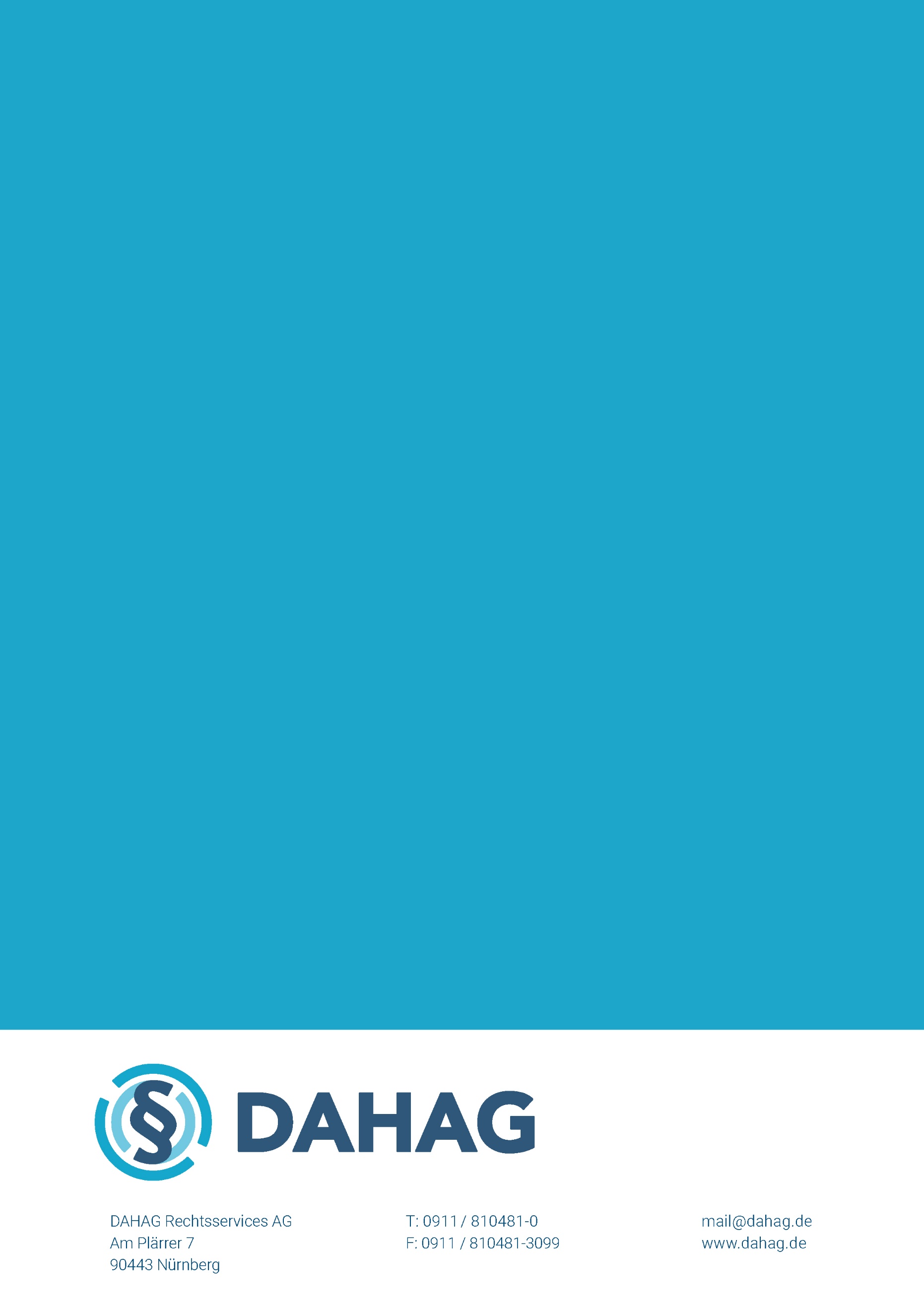 Reisemängel-AnzeigeOrt, DatumReisepreisminderungSehr geehrte Damen und Herren,am …………… habe ich für meine Frau, unsere gemeinsame fünfjährige Tochter und für mich einedreiwöchige Flugreise nach ............................, Hotelanlage .................................. in der Zeit vom .................................. bis …………................ zum Preis von ................... € gebucht.Die Reise insgesamt war mängelbehaftet, im Einzelnen traten folgende Probleme auf:Die Unterkunft war mängelbehaftet. Das zugesagte Zustellbett für unsere Tochter konnte uns nicht zur Verfügung gestellt werden.Es war zudem eine erhebliche Lärmbelästigung gegeben. Nur 150 m von dem von uns bewohnten Zimmer führte eine stark befahrene Autobahn vorbei, so dass das Schlafen nicht möglich war. Nachts fuhren mehrere 100 Fahrzeuge pro Stunde über die Autobahn, tagsüber war starker LKW – Verkehr.Das Hotelschwimmbecken konnte nicht genutzt werden. In dem Schwimmbecken befand sich während der Gesamtdauer unseres Urlaubs kein Wasser.Obgleich im Prospekt unter „Sportmöglichkeiten“ angekündigt war, dass auf der Tennisanlage ein Trainer zur Verfügung stehen sollte, war dies nicht der Fall. Gerade im Hinblick auf diese Ankündigung habe ich jedoch diese Anlage ausgesucht. Die Mängel sind gegenüber der örtlichen Reiseleitung, Herrn / Frau ........................., beanstandet worden. Gegenüber der Reiseleitung habe ich zum Ausdruck gebracht, dass ich mir ausdrücklich die Ersatzansprüche vorbehalte. Auf die der Reiseleitung ausgehändigten Mängelliste nehme ich Bezug. Eine Abhilfe der Mängel ist trotz unserer Aufforderung nicht geschaffen worden.Letztendlich war der Abflug für 17.15 Uhr festgesetzt. Meine Familie und ich haben uns um 15:15 Uhr am Schalter der Fluggesellschaft eingefunden und am Ende einer sehr langen Menschenschlange angestellt. Als es mit der Abfertigung nicht zügig weiter voran ging, erkundigte ich mich nach einer Stunde am Informationsschalter, wann das Flugzeug starten werde. Man sagte mir, der Abflug werde sich etwas verzögern. Als ich mit meiner Familie um 17.00 Uhr am Schalter angekommen war, erklärte man mir, das Flugzeug sei bereits abgefertigt. Weil die Fluggesellschaft für diesen Tag keine anderweitigen Flüge angeboten hat, buchte ich bei der Fluggesellschaft .............................. einen zwei Stunden später startenden Flug, für den ich ...............................€ zahlen musste. Diese mir entstandenen Flugkosten in Höhe von .....................EUR verlange ich nun von Ihnen erstattet.
Des Weiteren verlange ich 40 % des gesamten Reisepreises aufgrund der angeführten Mängel von Ihnen erstattet. Den sich daraus ergebenden Gesamtbetrag in Höhe von .................... EUR bitte ich bis spätestens zum .................................. auf folgendes Konto:zu überweisen.Andernfalls werde ich nach Ablauf der Frist den Betrag anwaltlich und notfalls gerichtlich einfordern. Eine Abtretungserklärung meiner Frau wegen der geltend gemachten Ansprüche ist diesem Schreiben als Anlage beigefügt.  Mit freundlichen GrüßenMustertext; Text bitte auf Ihre konkreten Reisemängel umformulieren!Anmerkungen:Es wird empfohlen, das Schreiben mittels Einschreibens zu versenden!Beachten Sie, das grundsätzlich Reisemängel immer vor Ort reklamiert werden müssen, um dem Veranstalter die Möglichkeit zu geben, die Mängel abzustellen.Achten Sie auf vertraglich vereinbarte Fristen für die Geltendmachung Ihrer Ansprüche.Bei den genannten Mängeln handelt es sich natürlich um Beispiele, die Sie entsprechend der tatsächlichen Begebenheiten abändern sollten und entsprechend auch den zu bezahlenden Betrag.Haftungsausschluss:Bitte beachten Sie, dass diese Vorlage ein unverbindliches Muster darstellt und im Einzelfall gegebenenfalls geändert und ergänzt werden muss. Sie stellt keinen Ersatz für anwaltlichen Rat dar und kann in verschiedenen Fällen nicht geeignet sein, den gewünschten Zweck zu erzielen. Sollten Sie anwaltliche Unterstützung benötigen, können Sie die Anwaltshotline der DAHAG nutzen. Diese erreichen Sie täglich von 7 Uhr bis 1 Uhr unter 0900-1875 004-895 (*1,99€/Min inkl. USt. aus dem Festnetz. Höhere Kosten aus dem Mobilfunk).Die DAHAG Rechtsservices AG erteilt keinerlei Rechtsberatung und übernimmt keinerlei Haftung für Auswirkungen auf die Rechtspositionen der Beteiligten. Das Muster dient als Anregung und Hilfe für Formulierungen und erhebt keinen Anspruch auf Vollständigkeit oder Richtigkeit.Bei rechtlichen Fragen sollte in jedem Fall ein Anwalt oder eine Anwältin konsultiert werden.Buchungsnummer:Kontoinhaber:IBAN:BIC:Bank:Unterschrift